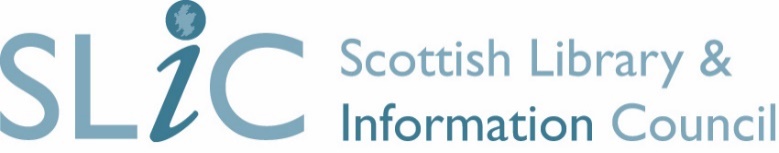 Project DetailsAward ExpenditureSummary of ProgressProject Plan Problems and SolutionsDeclarationHead of Library Service or equivalent (if different from above)Innovation and Development FundInterim Project ReportInstitutionProject TitlePlease provide contact details for the project manager (name, address, telephone and email)How much was awarded from the Innovation & Development Fund?How much of the grant has been spent to date? Please list expenditure to date Item Cost Total Please use the space below to provide any additional information Please list the project milestones agreed as conditions of grant and report progress against them Please list the project milestones agreed as conditions of grant and report progress against them Please list the project milestones agreed as conditions of grant and report progress against them MilestoneProgressRemedial action if requiredPlease list any problems encountered and the solutions to them Please list any problems encountered and the solutions to them Please list any problems encountered and the solutions to them ProblemSolution Notes The information provided in this final report is correct to the best of my knowledge Project Manager The information provided in this final report is correct to the best of my knowledge Project Manager The information provided in this final report is correct to the best of my knowledge Project Manager The information provided in this final report is correct to the best of my knowledge Project Manager Name SignaturePosition Date Name SignaturePosition Date 